Dear ................,.....................................................................................................................................................................................................................................................................................................................................................................Sincerely yours,(พิมพ์ชื่อ) ...............................................(ตำแหน่ง)...............................................Khon Kaen University(ลงชื่อ ผู้ร่าง/พิมพ์ มุมล่างด้านขวาของสำเนาทั้ง ๒ ฉบับ)Dear ................,.....................................................................................................................................................................................................................................................................................................................................................................Sincerely yours,(พิมพ์ชื่อ) ...............................................(ตำแหน่ง)...............................................Khon Kaen University(ลงชื่อ ผู้ร่าง/พิมพ์ มุมล่างด้านขวาของสำเนาทั้ง ๒ ฉบับ)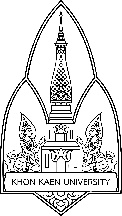 KHON KAEN UNIVERSITYTO(ชื่อผู้รับ)...................................................(ที่อยู่).......................................................................................................................FROM(ชื่อผู้ส่ง)..................................................(ที่อยู่ส่วนงานหรือหน่วยงาน).........................................................................................KKU (รหัสส่วนงานหรือหน่วยงาน)/...............DATE: Subject: 	CC: 	 Refer:	Attach:	Subject: 	CC: 	 Refer:	Attach:	KHON KAEN UNIVERSITY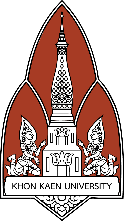 KHON KAEN UNIVERSITYTO(ชื่อผู้รับ)...................................................(ที่อยู่).......................................................................................................................FROM(ชื่อผู้ส่ง)..................................................(ที่อยู่ส่วนงานหรือหน่วยงาน).........................................................................................KKU (รหัสส่วนงานหรือหน่วยงาน)/...............DATE: Subject: 	CC: 	 Refer:	Attach:	Subject: 	CC: 	 Refer:	Attach:	KHON KAEN UNIVERSITY